                                СОБРАНИЕ ДЕПУТАТОВ ВЕСЬЕГОНСКОГО РАЙОНА                                                             ТВЕРСКОЙ ОБЛАСТИ                                                             РЕШЕНИЕ                                                                        г. Весьегонск__.09.2012                                                                                                                       № ___В целях приведения Устава Весьегонского района Тверской области в соответствие с требованиями действующего законодательства, руководствуясь Федеральным законом от            06.10.2003 № 131-ФЗ «Об общих принципах организации местного самоуправления в Российской Федерации», Собрание депутатов Весьегонского района решило:1. Отменить решение Собрания депутатов Весьегонского района от 23.07.2012 №356 «О внесении изменений и дополнений в Устав Весьегонского района Тверской области, принятый решением Собрания депутатов Весьегонского района от 28.06.2005 № 58».  2. Внести изменения и дополнения в Устав Весьегонского района Тверской области, принятый решением Собрания депутатов Весьегонского района от 28.06.2005 № 58, изложив его в новой редакции (прилагается).3. Направить решение Собрания депутатов Весьегонского района для регистрации в Управление Министерства юстиции Российской Федерации по Тверской области для государственной регистрации. 4. Настоящее решение вступает в силу со дня его принятия, за исключением п.2, который вступает в силу после государственной регистрации и официального опубликования в газете «Весьегонская жизнь».                            Глава района                                                               А.В. ПашуковИсп. Масленникова В.С.Согласовано:Управ. делами                                                                         И.А. МаксимовНаправить:Дело-2. О внесении изменений и дополнений в Устав Весьегонского района Тверской области, принятый решением Собрания депутатов Весьегонского района от 28.06.2005 № 58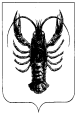 